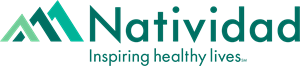 *Required QuestionChief Hospital Accountant 22/20B91/08SS-Supplemental Questionnaire*1.INSTRUCTIONS: Responses to these Supplemental Questions must be submitted with your application materials. Invitations to participate in the Qualifications Examination will be based on an evaluation of your application and the responses to these questions. A resume, letter, application, etc. will not be accepted as a substitute for a response to these questions. Your response to these questions must be substantiated by the information entered in the work experience section of your application. I have read and I understood the instructions to the supplemental questions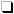 *2.LICENSES/CERTIFICATIONS: I understand that the position for which I am applying to MAY require that I possess specific licenses and/or certifications to be considered eligible and/or I will be required to obtain them within a specified timeframe should I be offered a position through the selection process. Additionally, I understand that it is my responsibility to provide the required license and/or certification(s) within the required timeframes. Failure to do this may result in 1) delayed start 2) withdrawal of job offer 3) notice of ineligibility and/or 4) termination from employment. I have read and understand the details & responsibilities regarding licenses and certifications*3.Describe your experience, education & training related to performing professional accounting and preparing budgets.  Include information that demonstrates your ability to establish, analyze, review, reconcile, monitor and maintain financial records and reports, and how you have ensured financial activity of assigned accounts.**4.5.Describe your experience, education & training related to preparing files for Hospital/Healthcare Surveys for Public Health Agencies and economic bureaus.Do you currently have a completed Covid Vaccine Record? (including 1st booster, if eligible) [for filtering purposes only] Yes, I am fully vaccinated and able to provide verification.
 No, I am partially vaccinated but will complete the series as required for employment. No, but I am willing to obtain vaccine. No, and I do not plan to obtain vaccine.